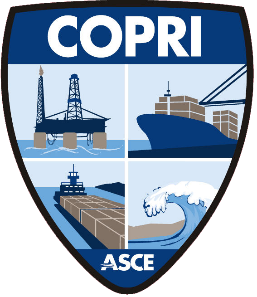 ASSET MANAGEMENT TASK COMMITTEEFALL WEBINAR 2020“Tales of Success Along the Way to Strategic Asset Management”Tuesday, December 8th 1:00 PM – 3:00 PM (Eastern)Agenda:Welcome and IntroductionErik Stromberg, AM Task Committee Chair and Executive Director, Center for Port Management, Lamar University, Beaumont, TX‘Strategic Asset Management in North American Ports’Ryen Tarbet, US Representative to ISO 55000 and Asset Management SME, SNC Lavalin‘Seaport Asset Management Opportunity - Port of Seattle Asset Condition Tracking Program’Anne Porter, Director of Seaport Project Management, Port of Seattle  ‘The Winding Road of Asset Management - Port of San Diego’s Asset Management Journey’Christopher McGrath, PE, Manager of Engineering Construction, Port of San Diego ‘Sustainability of Ports Infrastructure Assets - A Risk-based Asset Management Framework’Mo Mofrad P.Eng., Project Manager, Vancouver Fraser Port AuthoritySean Smith, Asset Management GIS Integration Specialist Engineering, Vancouver Fraser Port AuthorityWrap-up and Next StepsErik Stromberg